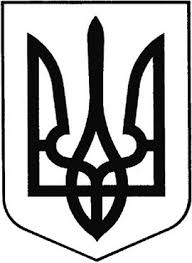 ГРEБІНКІВСЬКА СEЛИЩНА РАДА Білоцeрківського району Київської області ВИКОНАВЧИЙ КОМІТЕТ Р О З П О Р Я Д Ж E Н Н Явід 31 березня 2022 року        смт Гребінки                                    №37-ОДПро внесення змін до розпорядженняселищного голови від 27 квітня 2021 року №142«Про створення постійно діючої комісії з питань бджільництва, попередження та встановлення факту отруєння бджіл на території Гребінківської селищної ради»Відповідно до Закону України «Про службу в органах місцевого самоврядування», в зв’язку з кадровими змінами, керуючись ст. 42 Закону України «Про місцеве самоврядування»:ЗОБОВ’ЯЗУЮ:       1. Внести зміни до розпорядження селищного голови від 27 квітня  2021 року  №142 «Про створення постійно діючої комісії з питань бджільництва, попередження та встановлення факту отруєння бджіл на території Гребінківської селищної ради», а саме: виключити із складу комісії голову комісії Васющенка Олександра Анатолійовича та включити до складу комісії секретаря ради Жегуліна Андрія Вікторовича та затвердити його головою комісії .        2. Контроль за виконанням даного розпорядження залишаю за собоюСелищний голова                                                               Роман ЗАСУХА    					